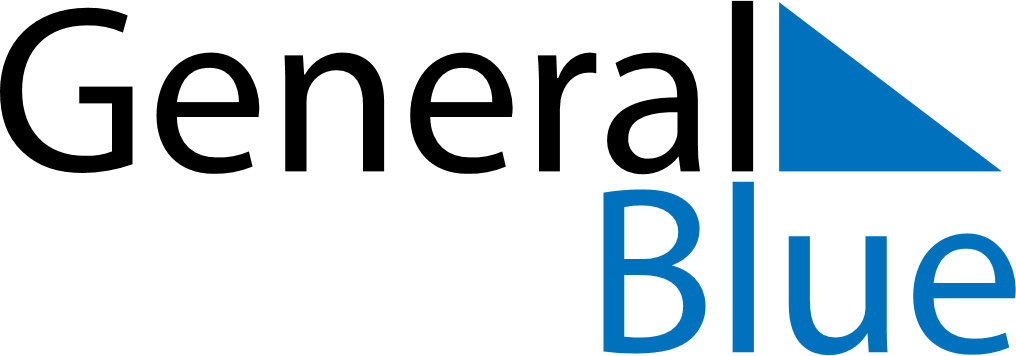 June 2024June 2024June 2024June 2024June 2024June 2024June 2024Rockingham city centre, Western Australia, AustraliaRockingham city centre, Western Australia, AustraliaRockingham city centre, Western Australia, AustraliaRockingham city centre, Western Australia, AustraliaRockingham city centre, Western Australia, AustraliaRockingham city centre, Western Australia, AustraliaRockingham city centre, Western Australia, AustraliaSundayMondayMondayTuesdayWednesdayThursdayFridaySaturday1Sunrise: 7:09 AMSunset: 5:19 PMDaylight: 10 hours and 9 minutes.23345678Sunrise: 7:10 AMSunset: 5:19 PMDaylight: 10 hours and 9 minutes.Sunrise: 7:11 AMSunset: 5:19 PMDaylight: 10 hours and 8 minutes.Sunrise: 7:11 AMSunset: 5:19 PMDaylight: 10 hours and 8 minutes.Sunrise: 7:11 AMSunset: 5:19 PMDaylight: 10 hours and 7 minutes.Sunrise: 7:12 AMSunset: 5:19 PMDaylight: 10 hours and 6 minutes.Sunrise: 7:12 AMSunset: 5:18 PMDaylight: 10 hours and 6 minutes.Sunrise: 7:13 AMSunset: 5:18 PMDaylight: 10 hours and 5 minutes.Sunrise: 7:13 AMSunset: 5:18 PMDaylight: 10 hours and 5 minutes.910101112131415Sunrise: 7:13 AMSunset: 5:18 PMDaylight: 10 hours and 4 minutes.Sunrise: 7:14 AMSunset: 5:18 PMDaylight: 10 hours and 4 minutes.Sunrise: 7:14 AMSunset: 5:18 PMDaylight: 10 hours and 4 minutes.Sunrise: 7:14 AMSunset: 5:18 PMDaylight: 10 hours and 3 minutes.Sunrise: 7:15 AMSunset: 5:18 PMDaylight: 10 hours and 3 minutes.Sunrise: 7:15 AMSunset: 5:18 PMDaylight: 10 hours and 3 minutes.Sunrise: 7:15 AMSunset: 5:18 PMDaylight: 10 hours and 2 minutes.Sunrise: 7:16 AMSunset: 5:18 PMDaylight: 10 hours and 2 minutes.1617171819202122Sunrise: 7:16 AMSunset: 5:18 PMDaylight: 10 hours and 2 minutes.Sunrise: 7:16 AMSunset: 5:19 PMDaylight: 10 hours and 2 minutes.Sunrise: 7:16 AMSunset: 5:19 PMDaylight: 10 hours and 2 minutes.Sunrise: 7:17 AMSunset: 5:19 PMDaylight: 10 hours and 1 minute.Sunrise: 7:17 AMSunset: 5:19 PMDaylight: 10 hours and 1 minute.Sunrise: 7:17 AMSunset: 5:19 PMDaylight: 10 hours and 1 minute.Sunrise: 7:18 AMSunset: 5:19 PMDaylight: 10 hours and 1 minute.Sunrise: 7:18 AMSunset: 5:19 PMDaylight: 10 hours and 1 minute.2324242526272829Sunrise: 7:18 AMSunset: 5:20 PMDaylight: 10 hours and 1 minute.Sunrise: 7:18 AMSunset: 5:20 PMDaylight: 10 hours and 1 minute.Sunrise: 7:18 AMSunset: 5:20 PMDaylight: 10 hours and 1 minute.Sunrise: 7:18 AMSunset: 5:20 PMDaylight: 10 hours and 2 minutes.Sunrise: 7:18 AMSunset: 5:21 PMDaylight: 10 hours and 2 minutes.Sunrise: 7:18 AMSunset: 5:21 PMDaylight: 10 hours and 2 minutes.Sunrise: 7:18 AMSunset: 5:21 PMDaylight: 10 hours and 2 minutes.Sunrise: 7:18 AMSunset: 5:22 PMDaylight: 10 hours and 3 minutes.30Sunrise: 7:19 AMSunset: 5:22 PMDaylight: 10 hours and 3 minutes.